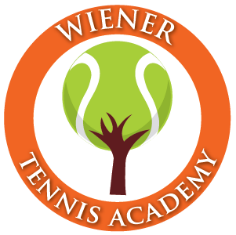                  Formulaire à compléter pour votre inscription aux cours de tennis de Wiener Tennis AcademyInscription   	    Réinscription Je souhaite inscrire (prénom et nom)                                                                                    		            pour la saison de tennis 2022-2023 qui se déroulera de fin septembre 2022 à fin juin 2023.Date de naissance : Adresse : Nom/  :  Contact 1 :					      Contact 2 : 	PrénomMobile : Contact 1 :					      Contact 2 : 				 E-mail :  Contact 1 :					      Contact 2 :Niveau actuel : débutant / intermédiaire / avancé (en septembre, nous organiserons des journées de test)Nombre d’heures souhaitées : 1h / 1h30 / 2 x 1h / 2x 1h30Veuillez indiquer vos préférences de jours et tranches horaires pour la formule choisie : (Si vous souhaitez jouer 2 fois par semaine, veuillez remplir vos préférences pour chaque session). Nous vous demandons de bien vouloir indiquer 3 possibilités par session. Nous mettrons tout en œuvre pour satisfaire vos choix.L’horaire de l’entraînement du participant vous sera communiqué par e-mail mi-septembre. Veuillez nous retourner votre demande d’inscription dûment remplie au plus tard le 11 septembre 2022 à l’adresse e-mail suivante : info@wta1170.beUn accusé de réception vous sera envoyé dans le deux jours qui suit l’envoi du formulaire. Les conditions générales y seront jointes (et sont également consultables sur notre site web www.wta1170.be). Wiener Tennis Academy du Parc Sportif des 3 TilleulsAv. Léopold Wiener 60, 1170 Watermael-BoitsfortXavier Vergara – 0477/750.660 ou sur info@wta1170.bePréférencesPréférencesNombre d’heuresJourTranche horaireExemple Exemple 1HMercredi 14h-15hSession 11Session 12Session 13Session 21Session 22Session 23